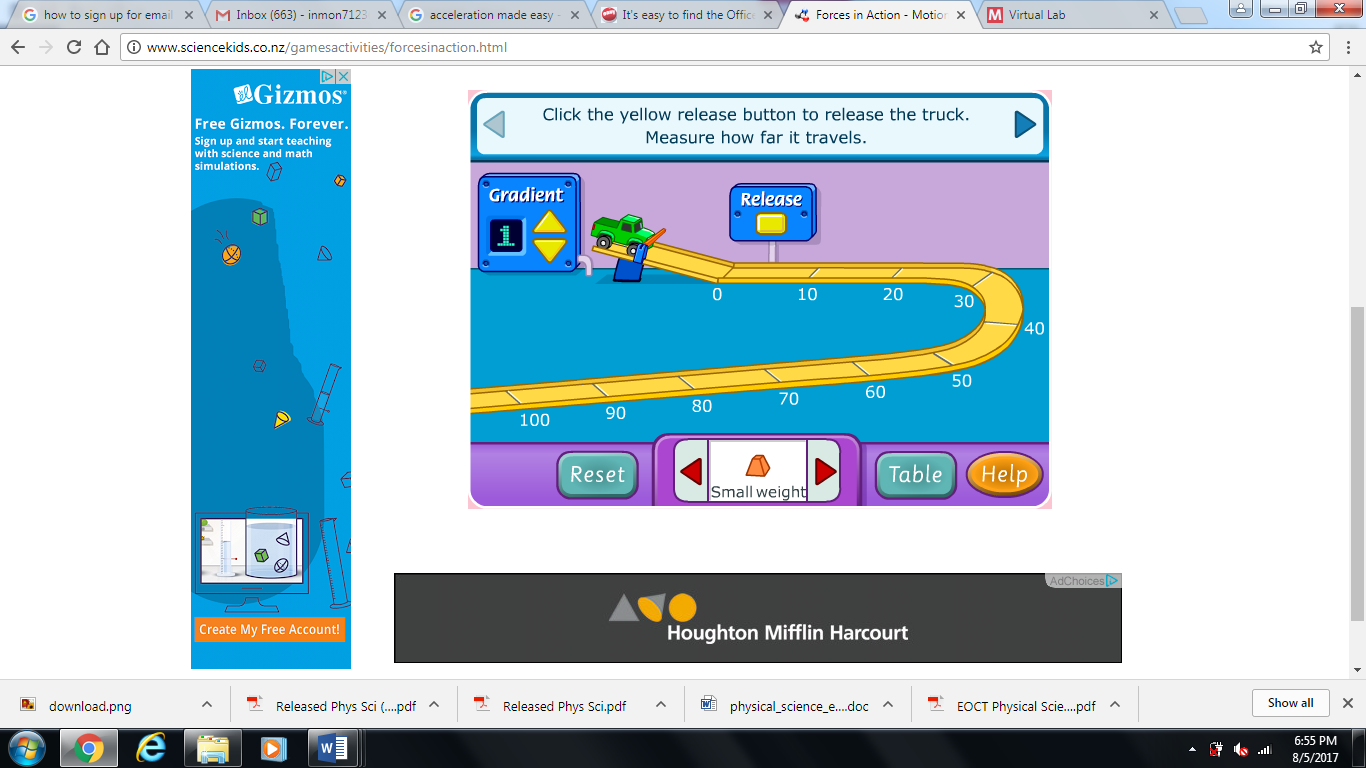 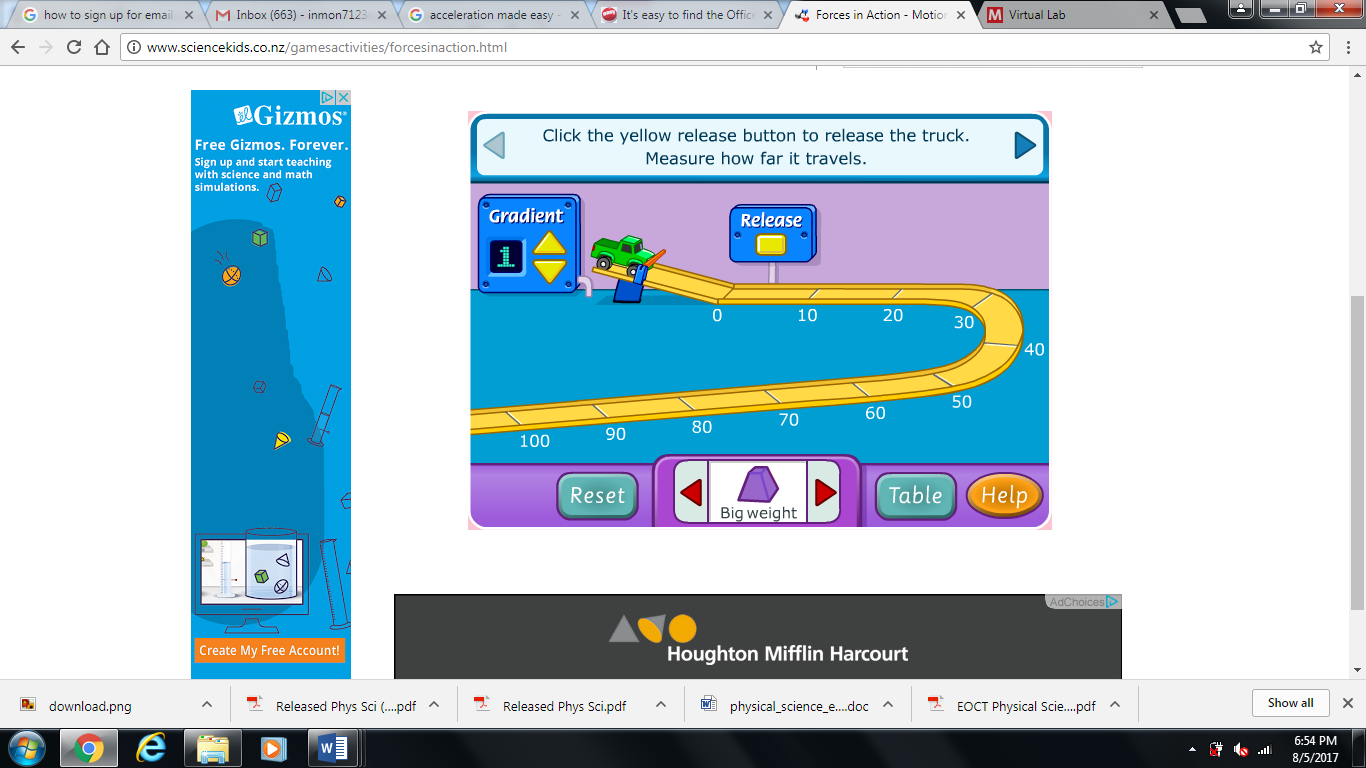 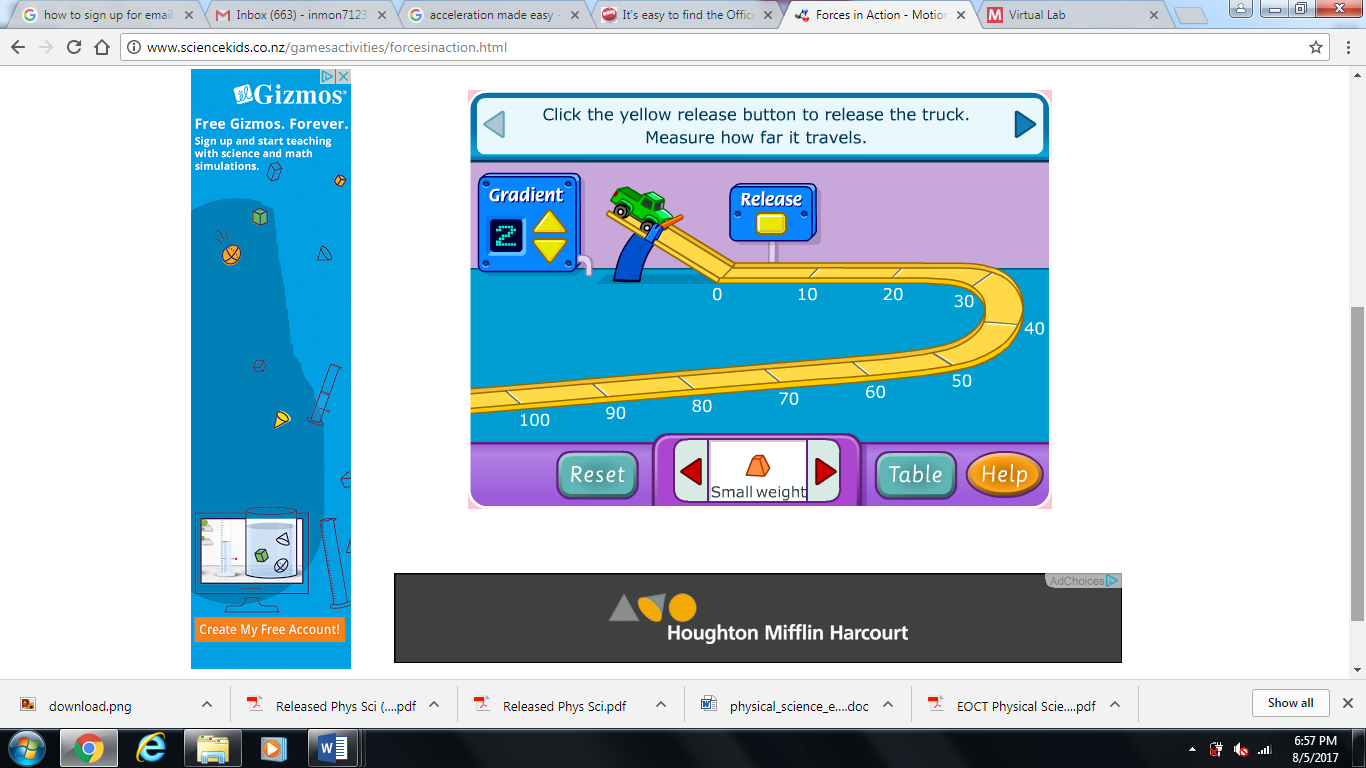 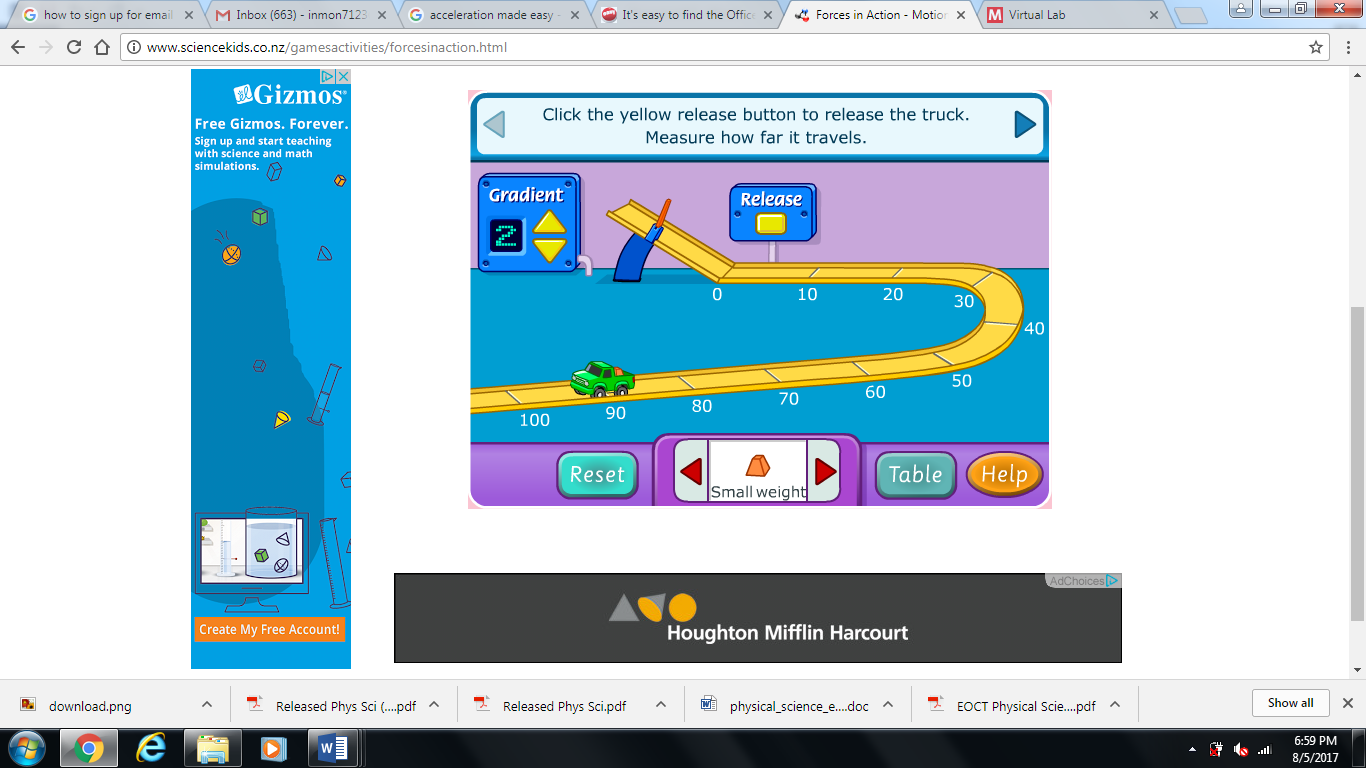 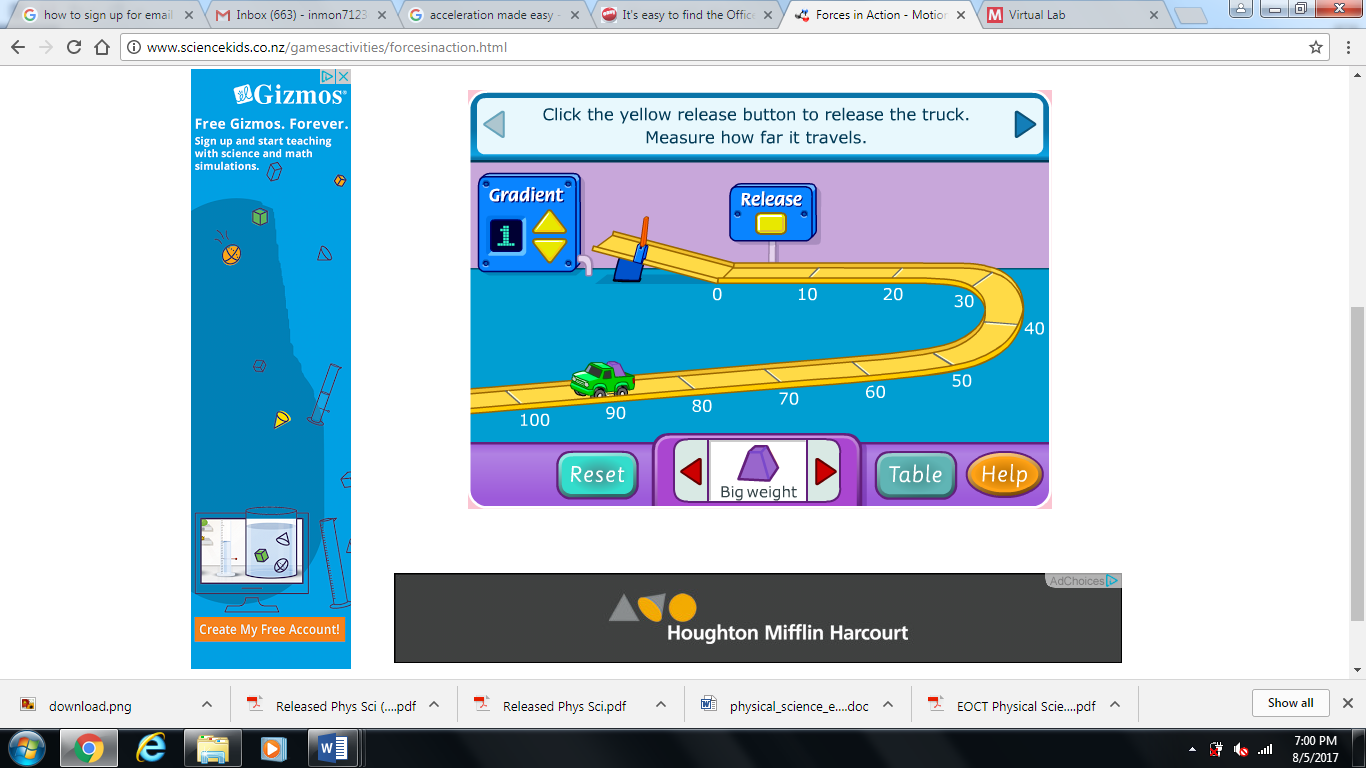 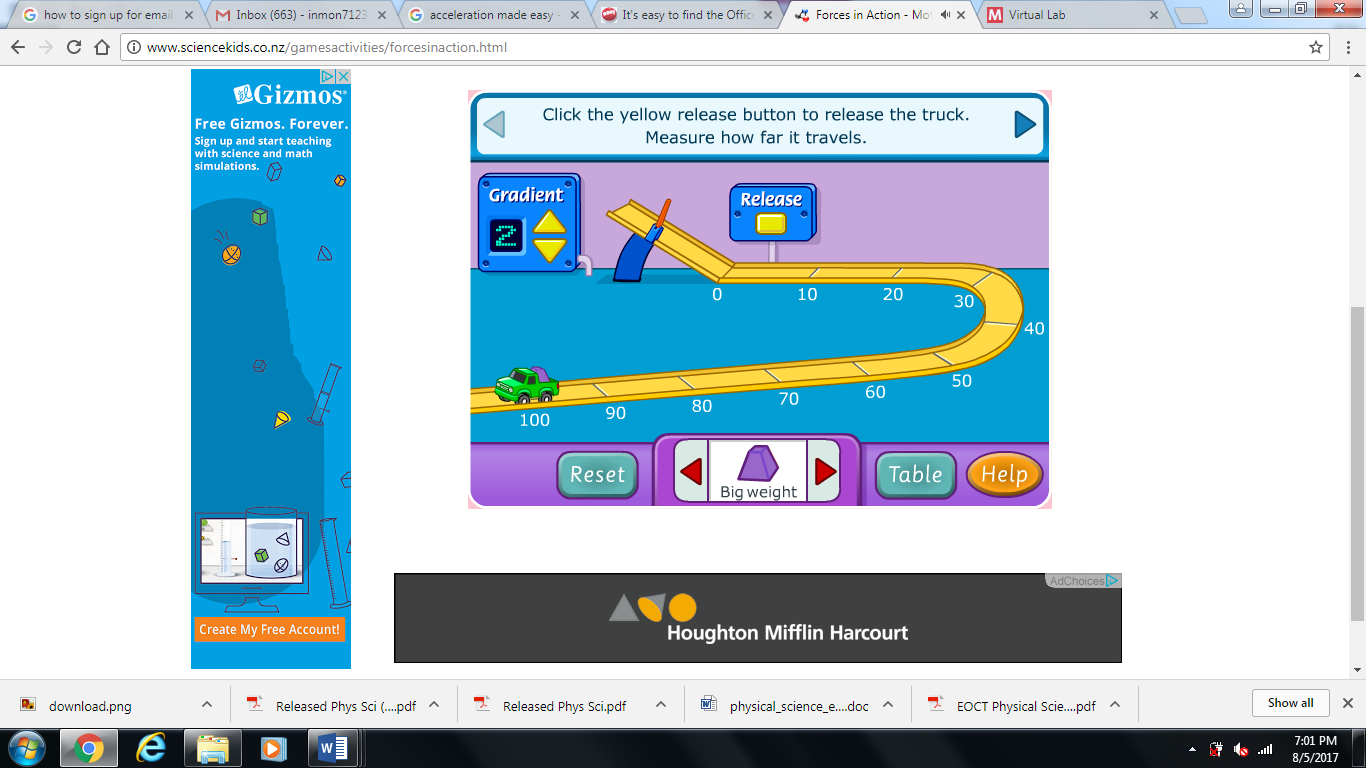 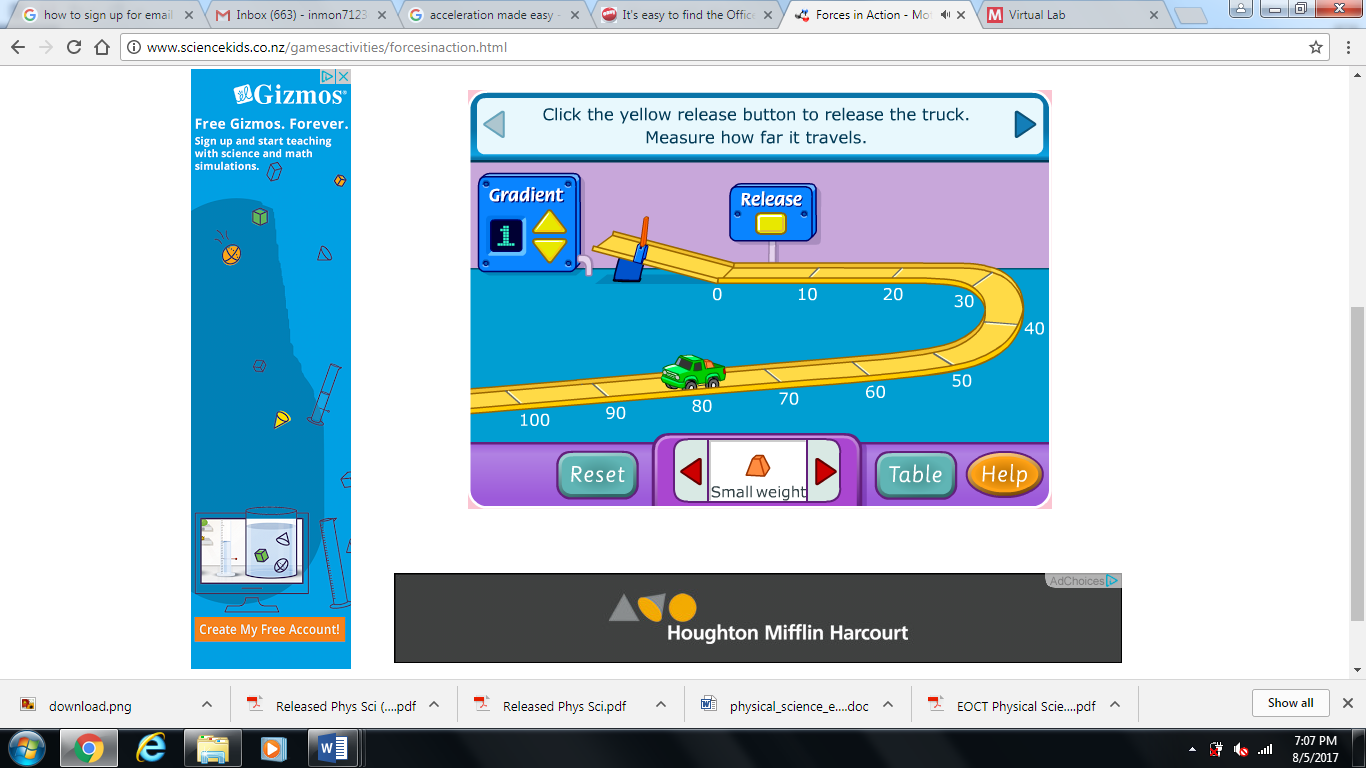 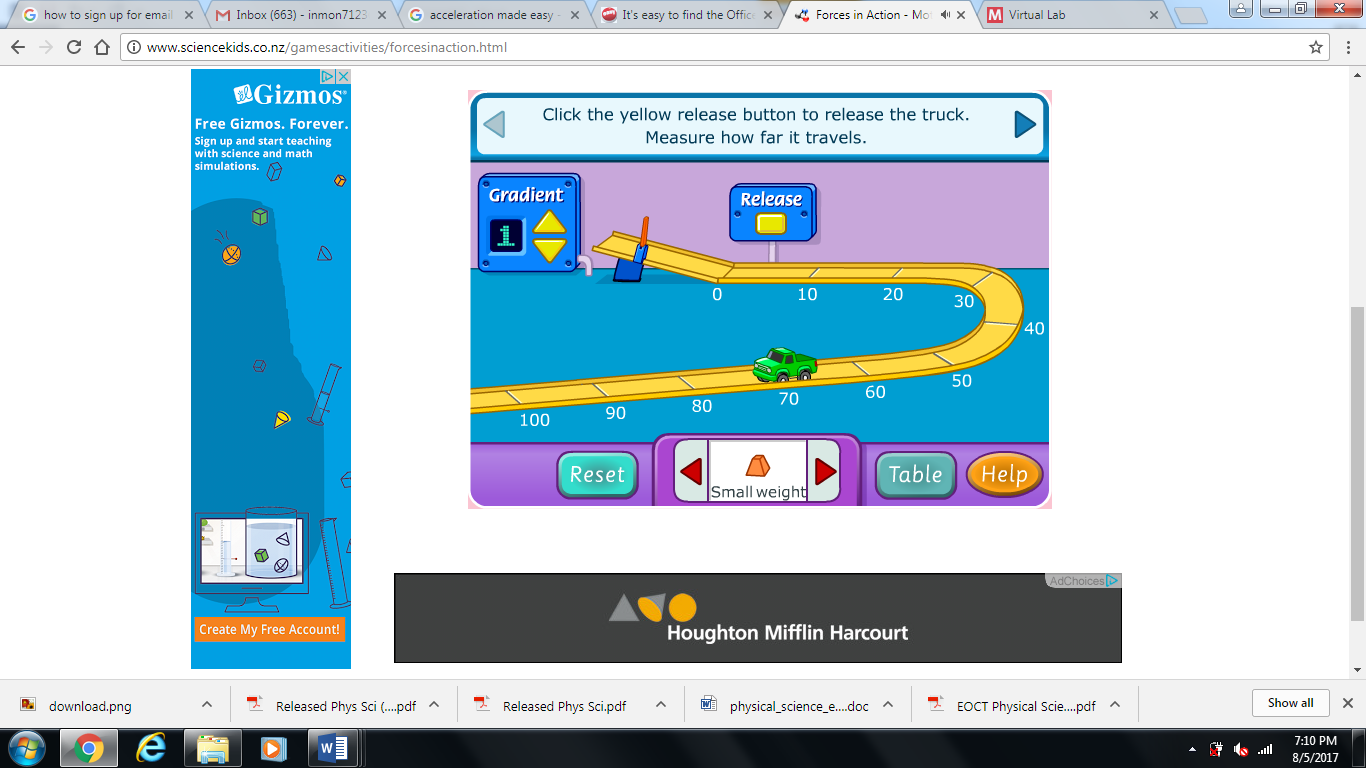 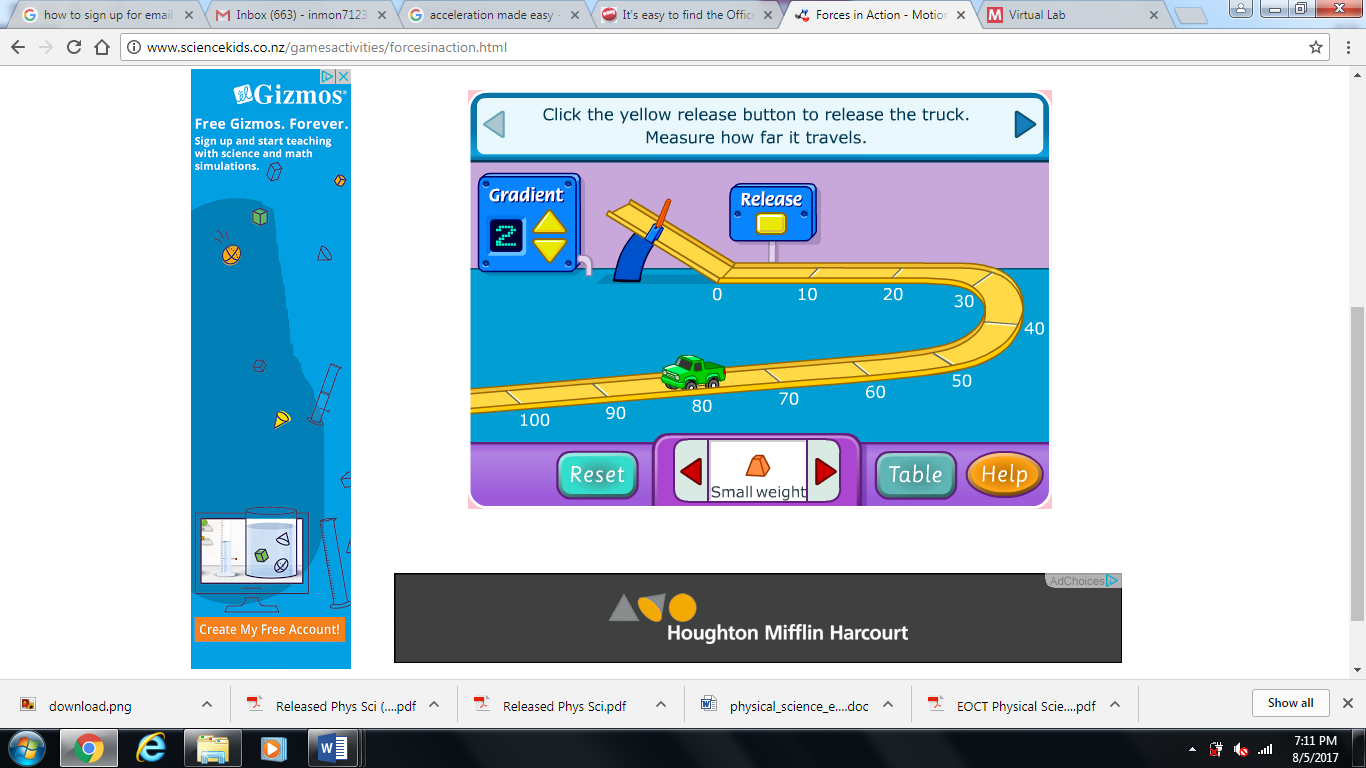 Further Investigation:Group Number and names of all people in your group.Hypothesize which car you think will go the furthest and on which incline setting.Walk around the room and observe the different cars in action.Collect data in a chart.  Place the distance in meters each car traveled.  You will have three categories: No weights, small weight, and large weight.  Label your chart so I know what you recorded.Make an appropriate graph to demonstrate the data you recorded.  Include a title, units, labels.Make a key for your graph.Interpret your graph.  In 3-4 sentences explain your graph.  Be precise and make your explanation meaningful to the lab.  What does your data show?  Which car went the furthest?  Which car went the furthest on which incline slope?What could you place on the track or car to get the big weight to end at 80 m instead of 100m when the incline is set to the 2nd setting?What would happen to the car if there was no weight inside the truck?